2023 Audit Committee Findings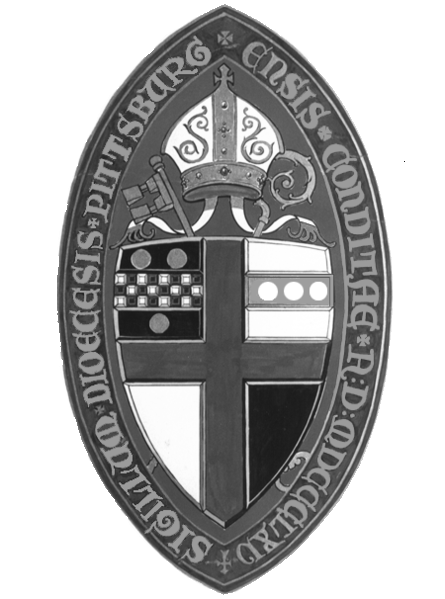 on Policies and ProceduresThis form is to be completed by the parish Audit Committeeand submitted as part of the completed audit package.Date             Parish                                Address           Regarding the audit of the above parish for the year ending December 31, 2023During the above inspection, the following items pertaining to internal control and other operation matters were noted.  The first group includes areas of management control where prior year audit committee recommendations have been implemented; the second group includes comments and recommendations of current year audit committee.Areas where prior year audit recommendations have been implemented.Comments and recommendations of current year audit committee.Members of the Audit Committee:NameSignatureNameSignatureNameSignatureNameSignature